Roll CallMr. Drew Keahey, the President, called the meeting to order and requested the Secretary call roll with the following present and answering:  
PRESENT
Commissioner Mike Calloway
Commissioner Johnny Turner
Commissioner Antwain Downs
President Drew Keahey
Vice President Rodney Hutchins
Commissioner Dick Zeagler
Commissioner Robert Neal HarwellCommissioner Dustin Morris Commissioner Kenneth Wilson
ABSENTCommissioner Michelle Collum
Commissioner Ashley PetersOthers in attendance were Mr. Michael Street, Attorney, Tensas Basin Levee District; Mr. Brandon Waggoner, Executive Director, Tensas Basin Levee District; Mr. Matt Varnell, Administrative Director, Tensas Basin Levee District; Mr. Jason McMillin, Tensas Basin Levee District Police, Mr. Justin Holloway, Operations Superintendent, Tensas Basin Levee District; Ms. Susan Douglas, LADOTD; Mr. Max Tullos, USACE. Mr. Dylan McIntosh DOTD, & Mr. Laine Beard – Architect.PrayerPresident Drew Keahey opened the meeting with prayer followed by the Pledge of Allegiance.Public Comment on Agenda ItemsActionOpen Bids for surplus equipment. Motion made by Vice President Hutchins Seconded by Commissioner Turner and passed unanimously by the Board of Commissioners of the Tensas Basin Levee District, after President Drew Keahey called for public comments and there were none, to wit: RESOLUTION WHEREAS the Board of Commissioners of the Tensas Basin Levee District advertised the sale of surplus equipment by posting it on the Tensas Basin Levee District Website to be viewed by the public:WHEREAS the time has arrived for the opening of bids, the following bids were received, opened, and read aloud:Lot# 3 2016 Ford F-250  VIN # 1FT7W2B6XGEA59516 Asset# J127Bids: Lee McGuffee bid $5,110.00Lot# 4 2013 Ford F-150 VIN# 1FT7X22B66EEA22540 Asset# M187No BidsLot# 29 2016 Ford F-350 VIN# 1FT8W3860GEA66209 Asset# M232Bids: Lee McGuffee $6,110.00.NOW, THEREFORE, BE IT RESOLVED that the Board of Commissioners of the Tensas Basin Levee District does hereby choose to reject the bids offered on Lot 3 & Lot 29 as the bid offered does not meet the required minimum bid amount. Aundi Brown									Drew KeaheyInterim Secretary   								President2. Opening of Bid for Official JournalNo bids were received for the Official Journal Bid, the board will reopen bidding for this service. Bid for Fuel Service Monroe & Jonesville WHEREAS the Board of Commissioners of the Tensas Basin Levee District advertised the opening of bidding for the Fuel Service Contract for the Monroe & Jonesville locations  by posting it on the Tensas Basin Levee District Website and in the official Journal to be viewed by the public:WHEREAS the time has arrived for the opening of bids, the following bids were received, opened, and read aloud:1 Bid from W.B. McCartney Oil for $.11 over the daily index.NOW, THEREFORE, BE IT RESOLVED that the Board of Commissioners of the Tensas Basin Levee District does hereby choose to accept the bid offered by W.B. McCartney Oil with a Motion by Commissioner Zeagler and seconded by Commissioner Harwell. and passed unanimously by the Board of Commissioners of the Tensas Basin Levee District, after President Drew Keahey called for public comments and there were none, to wit: Aundi Brown								  	Drew Keahey	Interim Secretary							   	President4. Minutes of the May 2023 MeetingMotion made by Commissioner Calloway, Seconded by Commissioner Downs, and passed unanimously by the Board of Commissioners of the Tensas Basin Levee District, after President Drew Keahey called for public comments and there were none, to-wit: RESOLUTIONNOW THEREFORE, BE IT RESOLVED that the Board of Commissioners of the Tensas Basin Levee District does hereby declare that the reading of the minutes of the regular meeting of May 9, 2023, is hereby dispensed with and declared approved as published in the official journal of this board, The News-Star.Aundi Brown									Drew KeaheyInterim Secretary   								President	Bills for May 2023Motion made by Commissioner Calloway, seconded by Commissioner Zeagler, and passed unanimously by the Board of Commissioners of the Tensas Basin Levee District, after President Drew Keahey called for public comments and there were none, to-wit:RESOLUTIONNOW, THEREFORE, BE IT RESOLVED that the Board of Commissioners of the Tensas Basin Levee District does hereby approve all bills approved by the claims committee for May 2023.Aundi Brown 									Drew KeaheyInterim Secretary								President
Bids on New TBLD FacilityMotion made by Commissioner Morris, seconded by Commissioner Zeagler, to reject the bids made on the new Tensas Basin Levee District Facility, and to rebid at a later date, was passed unanimously by the Board of Commissioners of the Tensas Basin Levee District, after President Drew Keahey called for public comments and there were none, to-wit:RESOLUTIONNOW, THEREFORE, BE IT RESOLVED that the Board of Commissioners of the Tensas Basin Levee District does hereby reject all submitted bids for the new TBLD facility, and will rebid the project at a later date.Aundi Brown 									Drew KeaheyInterim Secretary								PresidentRequests7. Adopt The Budget for 2023-2024  Motion made by Commissioner Harwell, Seconded by Vice President Hutchins, and passed unanimously by the Board of Commissioners of the Tensas Basin Levee District, after President Drew Keahey called for public comments and there were none, to wit:
RESOLUTIONNOW, THEREFORE, BE IT RESOLVED that the Board of Commissioners of the Tensas Basin Levee District does hereby approve the submitted budget for the 2023-2024 fiscal year.  Aundi Brown								  	Drew Keahey	Interim Secretary							   	President8. Advertise for Farm Lease 43 acres in Franklin Parish.Motion made by Vice President Hutchins, Seconded by Commissioner Turner, and passed unanimously by the Board of Commissioners of the Tensas Basin Levee District, after President Keahey called for public comments and there were none, to-wit:
RESOLUTIONNOW, THEREFORE, BE IT RESOLVED that the Board of Commissioners of the Tensas Basin Levee District does hereby authorize the advertisement of land for farming lease, 43 acres in Franklin Parish. Aundi Brown								 	Drew Keahey	
Interim Secretary							 	President
9.  Discuss obtaining a contract for spreading USACE aggregate on Non-MR&T Lower Section.Motion made by Commissioner Calloway, Seconded by Commissioner Turner, and passed unanimously by the Board of Commissioners of the Tensas Basin Levee District, after President Keahey called for public comments and there were none, to-wit:RESOLUTIONNOW, THEREFORE, BE IT RESOLVED that the Board of Commissioners of the Tensas Basin Levee District does hereby authorize the opening of bidding for contractors to spread rock on the Non-MR&T Lower Section via the Tensas Basin Levee District Website until July 10th 9:30am. Aundi Brown								 	Drew Keahey	
Interim Secretary							 	PresidentCommissioner Zeagler recused himself and left this portion of the meeting.10.  Discuss the purchase of ROW for 392.34 acres Hunting Lease in Parhams in Catahoula Parish.Motion made by Vice President Hutchins, Seconded by Commissioner Downs, and passed unanimously by the Board of Commissioners of the Tensas Basin Levee District, after President Keahey called for public comments and there were none, to-wit:
  RESOLUTIONNOW, THEREFORE, BE IT RESOLVED that the Board of Commissioners of the Tensas Basin Levee District does hereby authorize the purchase of the ROW on the Parhams property in Catahoula parish pending a land survey & appraisal of the property to be purchased.
Aundi Brown								 	Drew Keahey	
Interim Secretary							 	President11. Remove Items from Fixed Asset ListMotion made by Commissioner Wilson, Seconded by Commissioner Turner, and passed unanimously by the Board of Commissioners of the Tensas Basin Levee District, after President Keahey called for public comments and there were none, to-wit:
RESOLUTIONNOW, THEREFORE, BE IT RESOLVED that the Board of Commissioners of the Tensas Basin Levee District hereby agrees to remove items listed below from the Tensas Basin Levee Districts Fixed assets list. Aundi Brown								 	Drew Keahey	
Interim Secretary							 	President12. Donate Panasonic Toughbook to Clarks Police Dept.Motion made by Commissioner Calloway, Seconded by Commissioner Downs and passed 		unanimously by the Board of Commissioners of the Tensas Basin Levee District, after President 	Drew Keahey called for public comments and there were none, to-wit: RESOLUTIONNOW THEREFORE, BE IT RESOLVED that the Board of Commissioners of the Tensas Basin Levee District Board agreed to donate LDP Asset# P077 (Panasonic Toughbook) SN: OJKYA30067 to the Town of Clarks Police Department.Aundi Brown									Drew KeaheyInterim Secretary   								President	13. Accepting a Letter of Credit for Auctions.Motion made by Commissioner Morris, Seconded by Commissioner Downs, and passed 		unanimously by the Board of Commissioners of the Tensas Basin Levee District, after President 	Drew Keahey called for public comments and there were none, to-wit: RESOLUTIONNOW THEREFORE, BE IT RESOLVED that the Board of Commissioners of the Tensas Basin Levee District Board hereby states that they would like to move forward with accepting letters of credit from financial institutions for future TBLD auctions. Aundi Brown									Drew KeaheyInterim Secretary   								President	14. Discuss InvestmentsMotion made by Commissioner Turner, Seconded by Commissioner Morris, and passed 		unanimously by the Board of Commissioners of the Tensas Basin Levee District, after President 	Drew Keahey called for public comments and there were none, to-wit: RESOLUTIONNOW THEREFORE, BE IT RESOLVED that the Board of Commissioners of the Tensas Basin Levee District Board hereby authorizes Brandon Waggoneer & Aundi Brown to explore options regarding the placement of the TBLD short- and long-term investments.Aundi Brown									Drew KeaheyInterim Secretary   								President	 Public Comments PresentationsFinancial Statements9. Financial Statements were reviewed and discussed. 	Items for DiscussionLevee UpdatesAdjournThe meeting was Adjourned at 10:55 am.Next Meeting July 11, 2023, 9:30 amP0554/1/2014Lenovo Desktop ComputerP0564/1/2014Dell Desktop ComputerP147Dell Optiple X 3090 ComputerP0401/1/2012HP Pavilion Notebook PCP1135/18/2017Dell LaptopPanasonic ToughbookP0607/18/2013DECATUR GENESIS II SELECT RADARDECATUR GENESIS II SELECT RADARDECATUR GENESIS II SELECT RADARP07711/3/2014PANASONIC TOUGHBOOK LAPTOP5/23/2016Genesis II Radar Unit RadarDecatur Genesis II Select RadarDECATUR GENESIS II SELECT RADAR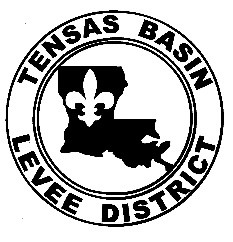 